Name of Journal: World Journal of HepatologyManuscript NO: 67826Manuscript Type: MINIREVIEWSStearoyl-CoA desaturase 1: A potential target for non-alcoholic fatty liver disease?-perspective on emerging experimental evidenceJeyakumar SM et al. SCD1 in NAFLDShanmugam Murugaiha Jeyakumar, Ayyalasomayajula VajreswariShanmugam Murugaiha Jeyakumar, Ayyalasomayajula Vajreswari, Division of Lipid Biochemistry, National Institute of Nutrition, Hyderabad 500007, Telangana, IndiaShanmugam Murugaiha Jeyakumar, Department of Clinical Pharmacology, National Institute for Research in Tuberculosis, Chennai 600031, Tamil Nadu, IndiaAuthor contributions: Jeyakumar SM contributed to conception, summary art drawing, and drafting, reviewing, and finalization of the manuscript; Vajreswari A contributed to critical reviewing of the manuscript.Supported by Indian Council of Medical Research (ICMR), No. 5/4/3-10/TF/2011/NCD-II; Department of Biotechnology (DBT), No. BT/PR6145/FNS/20/566/2012; and ICMR-NIN-Intramural Grant. Corresponding author: Shanmugam Murugaiha Jeyakumar, PhD, Senior Scientist, Department of Clinical Pharmacology, National Institute for Research in Tuberculosis, No. 1 Mayor Sathiyamoorthy Road, Chetpet, Chennai 600031, Tamil Nadu, India. smjkumar@gmail.comReceived: May 3, 2021Revised: June 18, 2021Accepted: December 10, 2021Published online: January 28, 2022AbstractNon-alcoholic fatty liver disease (NAFLD) is a progressive disease and one of the leading causes of death. An unnamed disease has become a global epidemic disease of public health concern. This spectrum of diseases manifests itself with initial accumulation of excessive triglycerides (due to de novo lipogenesis) in the hepatocytes, leading to simple steatosis. Although its aetiology is multi-factorial, lifestyle changes (diet and physical activity) are considered to be the key thriving factors. In this context, high fructose consumption is associated with an increased risk for developing NAFLD in humans, while high-fructose feeding to experimental animals results in hepatic steatosis and non-alcoholic steatohepatitis, by increasing hepatic lipogenesis. Among several lipogenic genes, the endoplasmic reticulum-bound stearoyl-CoA desaturase 1 (SCD1) is the key determinant of triglycerides biosynthesis pathway, by providing monounsaturated fatty acids, through the incorporation of a double bond at the delta-9 position of saturated fatty acids, specifically, palmitic (C16:0) and stearic (C18:0) acids, yielding palmitoleic (C16:1) and oleic (C18:1) acids, respectively. Various experimental studies involving SCD1 gene knockout and diet-induced rodent models have demonstrated that SCD1 plays a key role in the development of NAFLD, by modulating hepatic lipogenesis and thus triglyceride accumulation in the liver. Several pharmacological and dietary intervention studies have shown the benefits of inhibiting hepatic SCD1 in the pathogenesis of NAFLD. In this review, we give an overview of SCD1 in NAFLD, based on the current experimental evidence and the translational applicability of SCD1 inhibition in human NAFLD conditions, besides discussing the limitations and way-forward.Key Words: Steatosis; Lipids; Fatty acids; Vitamin A; Metabolic syndrome; Obesity©The Author(s) 2022. Published by Baishideng Publishing Group Inc. All rights reserved. Citation: Jeyakumar SM, Vajreswari A. Stearoyl-CoA desaturase 1: A potential target for non-alcoholic fatty liver disease?-perspective on emerging experimental evidence. World J Hepatol 2022; 14(1): 168-179 URL: https://www.wjgnet.com/1948-5182/full/v14/i1/168.htm  DOI: https://dx.doi.org/10.4254/wjh.v14.i1.168Core Tip: Stearoyl-CoA desaturase 1 (SCD1) is the rate-limiting enzyme of biosynthesis of monounsaturated fatty acids that serve as substrates for de novo lipogenesis, thereby increasing the production and accumulation of triglycerides in the liver. The liver-specific inhibition of SCD1 has been shown to attenuate the development of hepatic steatosis and thus non-alcoholic fatty liver disease (NAFLD), as evidenced by experimental studies. The current evidence supports the view that SCD1 is a potential target and the inhibition of this enzyme would certainly help in the control and/or management of NAFLD in humans. However, certain aspects of SCD1 such as its role and regulation need to be addressed in humans to explore its potential translational applicability.INTRODUCTIONNon-alcoholic fatty liver disease (NAFLD) is a spectrum of diseases including simple hepatic triglyceride accumulation, otherwise called steatosis, to hepatocellular carcinoma (HCC). Although its aetiology is multi-factorial, lifestyle modifications and genetic susceptibility are considered as the major thriving forces for the development of NAFLD, besides obesity and metabolic syndrome. Like other metabolic diseases, NALFD also contributes to the development of insulin resistance, metabolic syndrome, and obesity. Various external and internal factors influence its progression from simple steatosis to the end-stage disease HCC, which takes several years with an incidence rate ranging between 2.4% to 12.8%. As the aetiology and progression of NAFLD are asymptomatic, diagnosis, control, and management of NAFLD at an early stage are very much challenging. Further, so far no specific therapy to treat the NAFLD has been identified, except weight management therapy[1,2]. Studies from several genetically-engineered rodent models have demonstrated the involvement of numerous genes in the development and/or progression of NAFLD, namely, adiponutrin/patatin-like phospholipase domain-containing protein 3 (PNPLA3), caspases 1 and 3, cannabinoid receptor 1, hepcidin, prolyl endopeptidase, stearoyl-CoA desaturase 1 (SCD1), and thyroid hormone receptor-α, to name a few[3-10]. Besides, Cole et al[11] have described various genetic, drug-induced, and other NAFLD models for drug discovery and their potential use in therapeutics. Previously, Postic and Girard[12] have detailed the role of several genes that are involved in the hepatic de novo lipogenesis and their interaction with fatty acid oxidation, triglyceride secretion, and thus hepatic steatosis and its associated complications, including insulin resistance, based on the studies from the genetically engineered mice. In this review, we primarily focus on the role of SCD1 in the development of hepatic steatosis from various experimental models and discuss the potential scope of its inhibition in ameliorating NAFLD, besides highlighting the limitation, especially, the existing translational research gap between the experimental research and its extension to clinical research in the control and/or management of NAFLD.NAFLD: An unnamed disease to a global epidemic diseaseNAFLD is a spectrum of several related diseases in the absence of alcohol consumption as the etiological origin. The earliest stage in NAFLD is hepatic steatosis/fatty liver, which is characterized by the deposition of triglycerides in the cytoplasmic lipid droplets of hepatocytes. The hepatic steatosis/fatty liver is often self-limiting; however, it can progress to non-alcoholic steatohepatitis (NASH), the condition characterized by the presence of hepatocyte injury (hepatocyte ballooning and cell death), infiltration of immune cells, inflammatory mediators, and activated stellate cells. Due to the vicious cycle of inflammatory insults and stellate cell activation, NASH progresses to fibrosis and cirrhosis, which can eventually progress to HCC, thus resulting in hepatocellular death[1,2]. In the year 1952, Zelman[13] has reported liver damage in obese humans based on liver function tests and liver biopsy examination. In 1958, Westwater and Fainer[14] have confirmed liver damage in obese patients, as evidenced by abnormal liver function and histology. Adler and Schaffner[15], who have examined a group of 25 overweight patients for the presence of fatty liver, fatty hepatitis, fatty fibrosis, and cirrhosis, based on liver biopsy and function, have reported that an equal frequency of all these pathological conditions. Further, these hepatic pathological changes resembled the liver damage caused by alcohol and post-jejuno-ileal bypass surgery. Ludwig et al[16], who have studied liver disease in 20 obese patients in Mayo Clinic, have found similarities between the hepatitis of unknown cause and the alcohol-induced hepatitis with respect to the histological changes, such as fatty changes, lobular hepatitis, and focal necrosis with mixed inflammation. Further, they have coined the term NASH in 1980 for the first time; until then it is known as an unnamed liver disease. The current global prevalence of NAFLD is estimated to be 24%, which has increased from 15% to 25% between 2005 and 2010, and the data from a recent meta-analysis study on the general population have shown a higher prevalence of NAFLD in the Middle East (32%) and South America (31%), followed by United States (24%), while being the lowest in Africa (14%)[17,18]. Further, in Asia, the overall prevalence of NAFLD is estimated to be 29.6%[19]. Undoubtedly, NAFLD is now a global epidemic disease of public health concern and therefore, its control and management are the top research priorities. Further, along with other non-communicable diseases that include obesity, type 2 diabetes, and metabolic syndrome, it contributes to the global disease burden and associated health and economic consequences.Aetiology and pathogenesis of NAFLDThe natural history of NAFLD in terms of its occurrence or causation and pathogenesis is multi-factorial, poorly understood, and further complicated by the involvement of the host’s genetics and interactions with lifestyle changes including various environmental factors and other pre-existing co-morbidities and risk factors. Nevertheless, some of the key underlying mechanisms involved in the hepatic triglyceride accumulation are increased hepatic de novo lipogenesis, diminished export of triglycerides through lipoproteins, and impaired β-oxidation of free fatty acids[12]. However, the pathogenesis/progression of NAFLD, from fatty liver to hepatocellular death, is explained initially by the two-hit hypothesis. Subsequently, it is substituted by the parallel, multiple-hit hypothesis. Accordingly, the first insult is initiated by the accumulation of lipids, particularly, triglycerides inside the hepatocytes and the development of hepatic insulin resistance. This causes the activation of several cascades of events both at hepatic and extra-hepatic sites, particularly adipose tissue that ultimately leads to the excessive free fatty acid influx, increased lipogenesis, and triglyceride accumulation. Parallelly, this causes a perpetual cycle of multiple insults to the hepatocytes through cellular stress (oxidative and endoplasmic reticulum stress), mitochondrial dysfunction, dysbiosis, inflammatory response, and hypoxia, to name a few and mediated by the interplay between several cell types of hepatic, extra-hepatic and systemic origins[20,21]. Although certain pharmacological agents (lipid-lowering drugs, such as metformin and statins) and weight management therapy are offered, there are no specific drugs to treat NAFLD (except managing the disease conditions) due to high complexity and poor understanding of its pathogenesis[22]. Dietary changes and NAFLDSugars are naturally occurring sweeteners, and sucrose, fructose, and glucose are the most common sugars in our daily diet. Before the industrial era, the amount of fructose was very low in the human diet and derived mainly from natural resources such as honey, dates, raisins, grapes, raw apples, squeezed apples, persimmons blueberries, and molasses. After industrialization, sweeteners are produced on a large scale from various sources, particularly corn. During this process, starch isolated from corn, is initially hydrolyzed into glucose, and followed by the enzymatic isomerization of the released glucose into fructose. The resultant product/mixture is known as high-fructose corn syrup (HFCS). Relative to sucrose, the usage of HFCS in the food industries is high, due to its low cost and sweeter taste and also as it stabilizes the texture of processed food better than sucrose. The most widely recognized type of HFCS is HFCS 55, having 55% fructose compared to sucrose which has 50% fructose[23-25]. Although both glucose and fructose are simple carbohydrates, unlike glucose, the absorption and metabolism of fructose are completely different. Moreover, it is more lipogenic than glucose. Therefore, excessive consumption of fructose causes uncontrolled lipogenesis and triglyceride synthesis in the liver, due to the lack of rate-limiting enzyme or metabolic check-point[26]. Hepatic de novo lipogenesis is considered to be an important contributing factor in the development of NAFLD[27]. Donnelly et al[28] have shown that in the fasted state, 26% of triglyceride and 23% of very-low-density lipoprotein (VLDL)-triglyceride in the liver of NAFLD patients are derived from the de novo lipogenesis. In addition, Lambert et al[29] have shown that, compared to the control subjects, de novo lipogenesis is 3% higher in the NAFLD subjects. Although contradictory findings exist, most of the epidemiological and clinical studies have shown the association between high fructose consumption (majorly in the form of HFCS) and the risk of NAFLD causation and other metabolic complications, including obesity, insulin resistance, and metabolic syndrome[30-34]. SCD1–A regulator of lipogenesisSCD1 is an endoplasmic reticulum-bound microsomal enzyme that catalyses the formation of monounsaturated fatty acids (MUFA) from saturated fatty acids (SFA) by incorporating a double bond at the delta-9 position, by involving cytochrome b5, NADPH-dependant cytochrome b5 reductase, and molecular oxygen. Palmitoleic (C16:1) and oleic (C18:1) acids are the SCD1-catalyzed products from their respective substrates palmitic (C16:0) and stearic (C18:0) acids[35,36]. SCD1 is abundantly expressed in adipose tissue and the liver, though different isoforms of SCD have been identified in various species including humans, such as SCD 1-4 in mice, SCD1 and 2 in rats, and SCD1 and 5 in humans. These isoforms display differential expression pattern and tissue specificity, however, the role of some of these isoforms is not fully elucidated. As constituents of cell membranes, MUFA play a crucial role in maintaining membrane fluidity. Therefore, the altered ratio of SFA to MUFA in membranes affects the fluidity, thereby modulating the cellular signalling and physiological functions[36]. SCD1 is the rate-liming enzyme of synthesis of MUFA, which are the major substrates for the synthesis of triglycerides, phospholipids, and cholesteryl and wax esters. Diet-derived and the endogenously (fatty acid biosynthetic pathway) formed palmitic acid (C16:0) and its chain elongation product stearic acid (C18:0) are desaturated by the SCD1 and the newly formed MUFA, i.e., palmitoleic (C16:1) and oleic (C18:1) acids, respectively, are preferably esterified with glycerol-3-phosphate to form lysophosphatidic acid, the first step of triglyceride assembly by the enzyme glycerol-3-phosphate acyltransferase (GPAT). After several enzymatic steps, finally, it results in the formation of triglycerides by the action of diacylglycerol acyltransferase (DGAT) and it is either stored in the liver or assembled into VLDL and exported to extra-hepatic tissues[37]. The SCD is a critical metabolic control enzyme, as its activity determines the fate of fatty acids by diverting them to either oxidation or storage, and hence, modulates the energy homeostasis and thereby obesity. This is evident from the SCD1 gene knock-out mouse study of Ntambi et al[38]. Earlier, a study from our lab has shown that fatty acid desaturation indices (the ratio of product to the substrate; i.e. C16:1/C16:0 and C18:1/C18:0) of SCD 1 are associated with body mass index and adiposity in genetically obese rat models[39]. The dysregulated SCD1 is considered to be one of the key mediators in the pathophysiology of several metabolic and/or inflammatory diseases, including obesity, metabolic syndrome, diabetes, NAFLD, cardiovascular diseases, and cancer[40-43]. Importantly, SCD1 is regulated by numerous nutritional (fatty acids, cholesterol, vitamin A, and iron) and hormonal (leptin and thyroid hormone) factors[44-49].SCD1 and NAFLD - Experimental evidenceThe very first time, from gene-knockout mouse models (SCD1-/- and SREBP1c-/-), Miyazaki and colleagues have reported that SCD1 and its enzymatic product oleate (C18:1) are essential for fructose-induced hepatic lipogenesis and triglyceride synthesis through both sterol regulatory element-binding protein 1c (SREBP-1c)-dependent and independent pathways[50]. A study based on global SCD1 knock-out mice has demonstrated that SCD1 deficiency resulted in the increased expression of genes involved in the fatty acid oxidation, while decreased the key lipogenic genes, thereby decreasing the triglyceride synthesis and secretion by the liver. Further, SCD1 gene knockout with leptin deficiency, i.e., in ob/ob mice, has resulted in the attenuation of the hepatic triglyceride accumulation and secretion of VLDL. It has been reported that SCD1 gene knock-out mice display increased hepatic mitochondrial fatty acid oxidation, which is evident from the increased activities of carnitine palmitoyltransferase (CPT), the gate-keeper enzyme of β-oxidation. Further, the authors have reported that the effects are mediated through the activation of the adenosine monophosphate (AMP)-activated protein kinase (a metabolic sensor) due to the deficiency of SCD1. Further, the SCD1 mutation has also led to AMPK activation in ob/ob mice[51]. Miyazaki et al[52] have shown in a natural homozygous SCD1 gene mutated asebia mouse model that the absence of SCDI has led to the impaired hepatic synthesis of cholesterol ester and triglycerides. In a liver-specific SCD1 knock-out mouse model, Miyazaki et al[9] have found that these mice are resistant to high-carbohydrate (high sucrose and very low-fat) diet-induced adiposity and hepatic steatosis. In a genetically modified NAFLD mouse model that possesses N-glycosylated cyclic AMP-responsive element-binding protein H (CREBH) (endoplasmic reticulum-anchored transcription factor), there was decreased production of peroxisome proliferator-activated receptor α (PPARα) and activity of SCD1, which in turn resulted in the reduction of hepatic lipid accumulation, lipotoxicity, and inflammation[53]. The study of Flowers et al[54] has shown that SCD1 deficiency has diverse effects on lean and obese mice, as evidenced by improved insulin sensitivity in the former, while aggravation of diabetes (due to pancreatic beta-cell loss) in the latter.Jiang et al[55] have demonstrated that the pharmacological inhibition of SCD1 through the anti-sense oligonucleotide has resulted in increased fatty acid oxidation and reduced de novo fatty acid synthesis and thus steatosis both in hepatocyte cell line and mouse models. Non-coding ribonucleic acids microRNA-103, 212-5p, and 27a have been shown to suppress the SCD1 in the liver, besides fatty acid synthase (FAS), and thus reduced the diet-induced obesity, hepatic de novo lipogenesis, and hepatic lipid accumulation as evidenced by in vivo and in vitro models[56-58]. Oral administration of a novel SCD-1 inhibitor, N-(2-hydroxy-2-phenylethyl)-6-[4-(2-methylbenzoyl) piperidin-1-yl] pyridazine-3-carboxamide, has been shown to attenuate hepatic lipid accumulation and histological features of NASH, such as hepatocellular degeneration, inflammation, and liver injury in an NASH rat model[59]. Another study using an SCD1 selective inhibitor, 3-[4-(2-chloro-5-fluorophenoxy)-1-piperidinyl]-6-(5-methyl-1,3,4-oxadiazol-2-yl)-pyridazine, has shown a reduction in triglyceride accumulation and promoted liver-specific functions, during the multiple stages of hepatocyte differentiation in human pluripotent stem cells. Further, the authors have observed the MUFA oleate-mediated reversal of SCD1 inhibition. In addition, the authors could find some of these changes due to SCD1 inhibition, during differentiation, in human primary mononuclear cells (hPMN)[60]. Iida and colleagues[61] have discovered a synthetic compound, thiazole-4-acetic acid analogue 48, displaying liver-specific inhibition of SCD1. Further, the investigators have demonstrated the pharmacological effects (such as anti-diabetic and anti-obesity) of hepatic SCD1 inhibition in rodent models of metabolic diseases such as diabetes, obesity, and hepatic steatosis using this analogue. In addition, pre-clinical toxicological evaluation of this compound has displayed no significant adverse events and therefore, the authors have concluded that the compound has a potential therapeutic utility in treating some of the chronic diseases[61]. In Zucker fatty rats (fa/fa), oral administration of an SCD1 inhibitor, GSK993, decreased the hepatic lipids, and improved impaired glucose tolerance and insulin sensitivity[62]. Tao et al[63] have shown that the intraperitoneal administration of α2-adrenoceptor agonist dexmedetomidine (DEX) to diet-induced NAFLD mice resulted in the inhibition of hepatic steatosis and improvement of insulin sensitivity and inflammation, associated with a significant reduction in hepatic SCD1 mRNA and protein levels[63]. Previously, Attie et al[64] who have assessed the SCD1 and its association with plasma triglycerides have reported an association among hepatic SCD1 activity, fatty acid desaturation index (the ratio of C18:1/C18:0), and plasma triglyceride levels in mice, while a two-fold elevation of desaturation index is associated with a four-fold increase in plasma triglyceride concentration in humans. It has been shown that the SCD1 fatty acid desaturation index (i.e. C16:1/C16:0) correlates with fatty liver index of dyslipidaemic individuals, and importantly, the total PUFA were inversely associated with SCD1, thus NAFLD[65]. Qin et al[66] have shown that SCD1-mediated lipid desaturation plays a critical role in HCC, by modulating endoplasmic reticulum (ER) stress. Zhou et al[67] who have studied the underlying mechanism of the development of hepatic steatosis have reported that the AMPK activation and lipophagy are the key mediators of SCD1 inhibition-induced amelioration of fatty liver as demonstrated in primary hepatocytes and high-fat diet-fed mice.Quality and quantity of lipids/fats are known to alter the expression of SCD1 in mice susceptible to diet-induced metabolic diseases, including atherosclerosis, diabetes, obesity, and certain types of cancers[68]. In a study of Sekiya et al[69], dietary PUFA-fed ob/ob mice displayed SREBP-1-mediated suppression of lipogenic genes, including SCD1, and thus reduced hepatic triglyceride contents and liver enzymes, in addition to hyperinsulinemia and hyperglycemia. Mark Brown et al[70], who have investigated SCD1 inhibition on metabolic syndrome and atherosclerosis in experimental rat models, found that the SCD1 inhibition protected the mice from developing metabolic syndrome and prevented atherosclerosis synergistically by the treatment with fish oil and anti-sense oligonucleotide-targeted SCD1 suppression[70]. MacDonald et al[71] reported that decreased SCD1 activity is associated with improved metabolic syndrome phenotypes, including the reduction in plasma triglycerides, non-high-density lipoprotein (HDL) cholesterol, VLDL triglycerides, hepatic steatosis, fat mass, and insulin resistance induced by a Western diet in a low-density lipoprotein receptor-deficient mouse model. Conjugated linoleic acid (CLA) isomers have been shown to attenuate fructose-induced hepatic lipogenesis, lipid accumulation, and hypertriglyceridemia, through the suppression of lipogenic genes SCD1 and FAS of the liver[72]. Zhu et al[73] have reported that metformin, an anti-diabetic drug, ameliorates triglyceride accumulation by inhibiting hepatic SCD1 in the HepG2 cell line. Earlier, a study from our lab showed that SCD1 is a key player in fructose-induced hepatic triglyceride accumulation. However, for the first time, it has been demonstrated that a high fructose diet sans vitamin A failed to induce hepatic steatosis, while replenishment with vitamin A restored the fructose-induced triglyceride accumulation, suggesting that vitamin A is essential for fructose-induced metabolic alterations in the liver, associated with triglyceride metabolism[74]. Overall, targeting the SCD1 by knocking out the gene, dietary factors, and chemical inhibitor results in the reduction of its mRNA or protein or activity and MUFA levels. These events have been associated with improved NAFLD and/or its associated complications eventually, which include hepatic steatosis, NASH, liver injury, hepatocellular degeneration, hypertriglyceridemia, inflammation, hyperinsulinemia, impaired glucose tolerance, insulin sensitivity, hyperglycemia, and obesity. Notably, most of these metabolic complications are characteristic features of NAFLD in humans as well. Therefore, SCDI has significant clinical implications and apparently, SCD1 is a potential target for treating NAFLD in humans. Nevertheless, there are limitations to achieve the translational potential of SCD1 inhibition in clinical situations (Schematic summary is given in Figure 1).Targeting SCD1 is far from translational applicability? – Challenges and way-forwardSo far experimental evidence from genetic, diet-induced rodent models as well as from supplementation and interventional studies has demonstrated that SCD1 is the central player in lipid metabolism, energy homeostasis, and thus obesity and NAFLD. This has given enormous hope for its clinical utility and driven various pharmaceutical companies to develop potent inhibitors for SCD1. Earlier, Powell[75] has over-viewed several small molecule SCD1 inhibitors (such as piperazinyl pyridazine-based derivatives/analogues, cyclic urea, spirocyclic compounds, bicyclic heteroaromatics, triazole and aryl/heteroaryl linkers, piperidine aryl ketones, aryl diamine, bicyclic aryl diamine linkers, pyrazole and triazole derivatives/analogues, pyridazine-2-one and triazine derivatives to name a few of them) that are patented by pharmaceutical companies during 2009 to 2013 and their potential application in various metabolic diseases, such as obesity, diabetes and cancer. Further, the author has underlined the fact that the safety and efficacy of these inhibitors in humans remain unanswered. Recently, Uto[76] has articulated the current advances in the area of SCD1 inhibitor development and highlighted some of the tissue- or disease-specific SCD1 inhibitors. However, the author has also pointed out the knowledge gap in understanding the role of SCD1 in humans, in addition to the therapeutic applications of these inhibitors in clinical settings[76].Unlike liver-specific inhibition, global SCD1 inhibition or deficiency displays detrimental effect on various organs, particularly, the skin and eyes, and these aspects have been extensively reviewed earlier by Zhang et al[77]. However, a comprehensive understanding of other metabolic changes or distortion and the susceptibility to other metabolic insults or dietary and environmental factors due to liver-specific SCD1 inhibition is not even at the experimental stage. It has been shown that hepatic SCD1-deficient mice are susceptible to chemically-induced ulcerative colitis, besides resulting in the elevation of pro-inflammatory responses[78]. Aljohani et al[79] have reported that liver-specific SCD1 deficiency increases ER stress by activating the mammalian target of rapamycin complex 1 (mTORC1) in the global SCD1 knockout mouse model; however, oleate has been shown to deactivate the mTORC1 signalling and dissolute ER stress. SCD1-mediated ER stress in HCC through lipid desaturation has also been reported[66]. Busch et al[80] have shown that increased SCD1 and its fatty acid desaturation index have a protective effect on SFA; palmitate-induced pancreatic beta-cell apoptosis and inhibition of SCD1 by CLA have also offered protection against lipotoxic effects of the palmitate. In line with this, previously, a study from our lab has also shown that the suppression of SCD1 and thus the MUFA oleic acid (C18:1) is associated with increased ER stress in the pancreas and hence islet cell apoptosis and decreased pancreatic hormones, namely insulin, glucagon, and C-peptide[81]. Notably, in one of our studies, we have reported that despite a reduction in the liver SCD1, there is no improvement in high fructose diet-induced hepatic steatosis[82]. Therefore, the inhibition of SCD1 may not lead to an improvement in hepatic steatosis, at least in certain conditions. Since NAFLD is a benign and asymptomatic disease, identifying or diagnosing it at an early stage is very challenging. Importantly, there are no reliable and specific circulatory markers to identify the occurrence and/or classify the stages of NAFLD. Notably, Yamada et al[83], who have analysed the liver fatty acid composition and gene expression in patients with NASH, have reported the prevailing differences in these parameters among patients with simple steatosis and NASH. In another important study, Teufel et al[84] have reported the significant differences in the expression pattern of several pathway genes associated with NAFLD/NASH between murine models and human liver tissue, along with substantial differences in the pathogenesis of NAFLD between these two species. So far, the available data have demonstrated the modulatory effect of SCD1 on the initial stage of NAFLD development, particularly, hepatic steatosis and NASH, which are largely derived from experimental studies. Therefore, there is much ambiguity with regard to the inhibition of SCD1, whether it will retard/arrest the progression and/or reverse the conditions of NASH and subsequent stages of NAFLD in humans. Furthermore, the regulatory role of SCD1 in different stages of NAFLD (fibrosis, cirrhosis, and HCC) is poorly understood even in experimental models and more so in humans. In addition, unlike other developed and developing countries, in India, a higher proportion of NAFLD has been reported in lean subjects, whose BMI is < 23 kg/m2[85]. However, the role of SCD1 in lean NAFLD has not been addressed or defined adequately so far. Lee et al[86] have reported sex-specific differential expression of hepatic SCD1 in mice. More importantly, in the recent past, the sexual-dimorphic pathophysiology of NAFLD in humans has also been well received[87-89]. Unlike in rodents, the functions of SCD1 and SCD5 in humans are not well characterized and fully understood. In the NAFLD spectrum, besides the liver, several other players modulate the development and pathogenesis of NAFLD, and particularly the adipose tissue (which abundantly expresses SCD1), through a wide range of secretory adipocytokines[90]. Emerging evidence suggests that the pathogenesis of NAFLD involves an interplay of multiple organs in a system, in addition to environmental factors[90,91]. In such a case, it is unclear whether targeting/inhibiting the hepatic SCD1 alone would yield the desired clinical outcomes in NAFLD? Similarly, several questions are yet to be answered and the knowledge gaps need to be addressed in both experimental and clinical NAFLD. Hopefully, in the coming years, the technological advancements in the life sciences (omics, patient/human-derived organoids, etc.) and computational science (in silico, AI-based tissue modelling, and tools for prediction, diagnosis, and prognosis) would shed light on some of these grey areas.CONCLUSIONThe endoplasmic reticulum-bound SCD1 enzyme plays a very critical role in the development of NAFLD, by altering the hepatic MUFA concentration. The literature is replete with the reports demonstrating the role of SCD1 in the causation and pathogenesis of NAFLD. Notably, the liver-specific inhibition of SCD1 has been shown to attenuate the development of hepatic steatosis and thus NAFLD in several genetic and diet-induced experimental models, besides supplementation and intervention studies (diet and pharmacological agents). Although these experimental data are encouraging, the role and regulation of SCD1 in the human NAFLD conditions are poorly understood and thus need further research in this direction. Nevertheless, so far, the existing quantum of experimental and some supporting clinical data suggests that the SCD1 is a potential target and infuse a strong hope for translational applicability of SCD1 inhibitors, as a therapeutic option. Certainly, the inhibition of SCD1 would help in the control and/or management of NAFLD in humans.REFERENCES1 Benedict M, Zhang X. Non-alcoholic fatty liver disease: An expanded review. World J Hepatol 2017; 9: 715-732 [PMID: 28652891 DOI: 10.4254/wjh.v9.i16.715]2 Anstee QM, Reeves HL, Kotsiliti E, Govaere O, Heikenwalder M. From NASH to HCC: current concepts and future challenges. Nat Rev Gastroenterol Hepatol 2019; 16: 411-428 [PMID: 31028350 DOI: 10.1038/s41575-019-0145-7]3 Tardelli M, Bruschi FV, Fuchs CD, Claudel T, Auer N, Kunczer V, Ronda OAHO, Verkade HJ, Stojakovic T, Scharnagl H, Trauner M. Absence of Adiponutrin (PNPLA3) and Monoacylglycerol Lipase Synergistically Increases Weight Gain and Aggravates Steatohepatitis in Mice. Int J Mol Sci 2021; 22 [PMID: 33672787 DOI: 10.3390/ijms22042126]4 Dixon LJ, Berk M, Thapaliya S, Papouchado BG, Feldstein AE. Caspase-1-mediated regulation of fibrogenesis in diet-induced steatohepatitis. Lab Invest 2012; 92: 713-723 [PMID: 22411067 DOI: 10.1038/labinvest.2012.45]5 Thapaliya S, Wree A, Povero D, Inzaugarat ME, Berk M, Dixon L, Papouchado BG, Feldstein AE. Caspase 3 inactivation protects against hepatic cell death and ameliorates fibrogenesis in a diet-induced NASH model. Dig Dis Sci 2014; 59: 1197-1206 [PMID: 24795036 DOI: 10.1007/s10620-014-3167-6]6 Irungbam K, Churin Y, Matono T, Weglage J, Ocker M, Glebe D, Hardt M, Koeppel A, Roderfeld M, Roeb E. Cannabinoid receptor 1 knockout alleviates hepatic steatosis by downregulating perilipin 2. Lab Invest 2020; 100: 454-465 [PMID: 31570772 DOI: 10.1038/s41374-019-0327-5]7 Lu S, Bennett RG, Kharbanda KK, Harrison-Findik DD. Lack of hepcidin expression attenuates steatosis and causes fibrosis in the liver. World J Hepatol 2016; 8: 211-225 [PMID: 26855692 DOI: 10.4254/wjh.v8.i4.211]8 Jiang DX, Zhang JB, Li MT, Lin SZ, Wang YQ, Chen YW, Fan JG. Prolyl endopeptidase gene disruption attenuates high fat diet-induced nonalcoholic fatty liver disease in mice by improving hepatic steatosis and inflammation. Ann Transl Med 2020; 8: 218 [PMID: 32309365 DOI: 10.21037/atm.2020.01.14]9 Miyazaki M, Flowers MT, Sampath H, Chu K, Otzelberger C, Liu X, Ntambi JM. Hepatic stearoyl-CoA desaturase-1 deficiency protects mice from carbohydrate-induced adiposity and hepatic steatosis. Cell Metab 2007; 6: 484-496 [PMID: 18054317 DOI: 10.1016/j.cmet.2007.10.014]10 Jornayvaz FR, Lee HY, Jurczak MJ, Alves TC, Guebre-Egziabher F, Guigni BA, Zhang D, Samuel VT, Silva JE, Shulman GI. Thyroid hormone receptor-α gene knockout mice are protected from diet-induced hepatic insulin resistance. Endocrinology 2012; 153: 583-591 [PMID: 22147010 DOI: 10.1210/en.2011-1793]11 Cole BK, Feaver RE, Wamhoff BR, Dash A. Non-alcoholic fatty liver disease (NAFLD) models in drug discovery. Expert Opin Drug Discov 2018; 13: 193-205 [PMID: 29190166 DOI: 10.1080/17460441.2018.1410135]12 Postic C, Girard J. Contribution of de novo fatty acid synthesis to hepatic steatosis and insulin resistance: lessons from genetically engineered mice. J Clin Invest 2008; 118: 829-838 [PMID: 18317565 DOI: 10.1172/JCI34275]13 Zelman S. The liver in obesity. AMA Arch Intern Med 1952; 90: 141-156 [PMID: 14943295 DOI: 10.1001/archinte.1952.00240080007002]14 Westwater JO, Fainer D. Liver impairment in the obese. Gastroenterology 1958; 34: 686-693 [PMID: 13524568]15 Adler M, Schaffner F. Fatty liver hepatitis and cirrhosis in obese patients. Am J Med 1979; 67: 811-816 [PMID: 507094 DOI: 10.1016/0002-9343(79)90740-x]16 Ludwig J, Viggiano TR, McGill DB, Oh BJ. Nonalcoholic steatohepatitis: Mayo Clinic experiences with a hitherto unnamed disease. Mayo Clin Proc 1980; 55: 434-438 [PMID: 7382552]17 Younossi ZM. Non-alcoholic fatty liver disease - A global public health perspective. J Hepatol 2019; 70: 531-544 [PMID: 30414863 DOI: 10.1016/j.jhep.2018.10.033]18 Younossi ZM, Koenig AB, Abdelatif D, Fazel Y, Henry L, Wymer M. Global epidemiology of nonalcoholic fatty liver disease-Meta-analytic assessment of prevalence, incidence, and outcomes. Hepatology 2016; 64: 73-84 [PMID: 26707365 DOI: 10.1002/hep.28431]19 Wong SW, Chan WK. Epidemiology of non-alcoholic fatty liver disease in Asia. Indian J Gastroenterol 2020; 39: 1-8 [PMID: 32152903 DOI: 10.1007/s12664-020-01018-x]20 Day CP, James OF. Steatohepatitis: a tale of two "hits"? Gastroenterology 1998; 114: 842-845 [PMID: 9547102 DOI: 10.1016/s0016-5085(98)70599-2]21 Tilg H, Adolph TE, Moschen AR. Multiple Parallel Hits Hypothesis in Nonalcoholic Fatty Liver Disease: Revisited After a Decade. Hepatology 2021; 73: 833-842 [PMID: 32780879 DOI: 10.1002/hep.31518]22 Mantovani A, Dalbeni A. Treatments for NAFLD: State of Art. Int J Mol Sci 2021; 22 [PMID: 33652942 DOI: 10.3390/ijms22052350]23 Hanover LM, White JS. Manufacturing, composition, and applications of fructose. Am J Clin Nutr 1993; 58: 724S-732S [PMID: 8213603 DOI: 10.1093/ajcn/58.5.724S]24 Havel PJ. Dietary fructose: implications for dysregulation of energy homeostasis and lipid/carbohydrate metabolism. Nutr Rev 2005; 63: 133-157 [PMID: 15971409 DOI: 10.1301/nr.2005.may.133-157]25 Tappy L, Lê KA, Tran C, Paquot N. Fructose and metabolic diseases: new findings, new questions. Nutrition 2010; 26: 1044-1049 [PMID: 20471804 DOI: 10.1016/j.nut.2010.02.014]26 Ter Horst KW, Serlie MJ. Fructose Consumption, Lipogenesis, and Non-Alcoholic Fatty Liver Disease. Nutrients 2017; 9 [PMID: 28878197 DOI: 10.3390/nu9090981]27 Sanders FW, Griffin JL. De novo lipogenesis in the liver in health and disease: more than just a shunting yard for glucose. Biol Rev Camb Philos Soc 2016; 91: 452-468 [PMID: 25740151 DOI: 10.1111/brv.12178]28 Donnelly KL, Smith CI, Schwarzenberg SJ, Jessurun J, Boldt MD, Parks EJ. Sources of fatty acids stored in liver and secreted via lipoproteins in patients with nonalcoholic fatty liver disease. J Clin Invest 2005; 115: 1343-1351 [PMID: 15864352 DOI: 10.1172/JCI23621]29 Lambert JE, Ramos-Roman MA, Browning JD, Parks EJ. Increased de novo lipogenesis is a distinct characteristic of individuals with nonalcoholic fatty liver disease. Gastroenterology 2014; 146: 726-735 [PMID: 24316260 DOI: 10.1053/j.gastro.2013.11.049]30 Jensen T, Abdelmalek MF, Sullivan S, Nadeau KJ, Green M, Roncal C, Nakagawa T, Kuwabara M, Sato Y, Kang DH, Tolan DR, Sanchez-Lozada LG, Rosen HR, Lanaspa MA, Diehl AM, Johnson RJ. Fructose and sugar: A major mediator of non-alcoholic fatty liver disease. J Hepatol 2018; 68: 1063-1075 [PMID: 29408694 DOI: 10.1016/j.jhep.2018.01.019]31 Nier A, Brandt A, Conzelmann IB, Özel Y, Bergheim I. Non-Alcoholic Fatty Liver Disease in Overweight Children: Role of Fructose Intake and Dietary Pattern. Nutrients 2018; 10 [PMID: 30235828 DOI: 10.3390/nu10091329]32 Cantoral A, Contreras-Manzano A, Luna-Villa L, Batis C, Roldán-Valadez EA, Ettinger AS, Mercado A, Peterson KE, Téllez-Rojo MM, Rivera JA. Dietary Sources of Fructose and Its Association with Fatty Liver in Mexican Young Adults. Nutrients 2019; 11 [PMID: 30823422 DOI: 10.3390/nu11030522]33 DiStefano JK, Shaibi GQ. The relationship between excessive dietary fructose consumption and paediatric fatty liver disease. Pediatr Obes 2021; 16: e12759 [PMID: 33305889 DOI: 10.1111/ijpo.12759]34 Perrar I, Buyken AE, Penczynski KJ, Remer T, Kuhnle GG, Herder C, Roden M, Della Corte K, Nöthlings U, Alexy U. Relevance of fructose intake in adolescence for fatty liver indices in young adulthood. Eur J Nutr 2021 [PMID: 33464363 DOI: 10.1007/s00394-020-02463-2]35 Enoch HG, Catalá A, Strittmatter P. Mechanism of rat liver microsomal stearyl-CoA desaturase. Studies of the substrate specificity, enzyme-substrate interactions, and the function of lipid. J Biol Chem 1976; 251: 5095-5103 [PMID: 8453]36 Paton CM, Ntambi JM. Biochemical and physiological function of stearoyl-CoA desaturase. Am J Physiol Endocrinol Metab 2009; 297: E28-E37 [PMID: 19066317 DOI: 10.1152/ajpendo.90897.2008]37 Man WC, Miyazaki M, Chu K, Ntambi J. Colocalization of SCD1 and DGAT2: implying preference for endogenous monounsaturated fatty acids in triglyceride synthesis. J Lipid Res 2006; 47: 1928-1939 [PMID: 16751624 DOI: 10.1194/jlr.M600172-JLR200]38 Ntambi JM, Miyazaki M, Stoehr JP, Lan H, Kendziorski CM, Yandell BS, Song Y, Cohen P, Friedman JM, Attie AD. Loss of stearoyl-CoA desaturase-1 function protects mice against adiposity. Proc Natl Acad Sci U S A 2002; 99: 11482-11486 [PMID: 12177411 DOI: 10.1073/pnas.132384699]39 Jeyakumar SM, Lopamudra P, Padmini S, Balakrishna N, Giridharan NV, Vajreswari A. Fatty acid desaturation index correlates with body mass and adiposity indices of obesity in Wistar NIN obese mutant rat strains WNIN/Ob and WNIN/GR-Ob. Nutr Metab (Lond) 2009; 6: 27 [PMID: 19519902 DOI: 10.1186/1743-7075-6-27]40 Sampath H, Ntambi JM. The role of stearoyl-CoA desaturase in obesity, insulin resistance, and inflammation. Ann N Y Acad Sci 2011; 1243: 47-53 [PMID: 22211892 DOI: 10.1111/j.1749-6632.2011.06303.x]41 Narce M, Bellenger J, Rialland M, Bellenger S. Recent advances on stearoyl-CoA desaturase regulation in fatty liver diseases. Curr Drug Metab 2012; 13: 1454-1463 [PMID: 22978399 DOI: 10.2174/138920012803762693]42 Dobrzyn P, Bednarski T, Dobrzyn A. Metabolic reprogramming of the heart through stearoyl-CoA desaturase. Prog Lipid Res 2015; 57: 1-12 [PMID: 25482956 DOI: 10.1016/j.plipres.2014.11.003]43 Mounier C, Bouraoui L, Rassart E. Lipogenesis in cancer progression (review). Int J Oncol 2014; 45: 485-492 [PMID: 24827738 DOI: 10.3892/ijo.2014.2441]44 Jeffcoat R, James AT. The control of stearoyl-CoA desaturase by dietary linoleic acid. FEBS Lett 1978; 85: 114-118 [PMID: 23314 DOI: 10.1016/0014-5793(78)81260-5]45 Ntambi JM. Regulation of stearoyl-CoA desaturase by polyunsaturated fatty acids and cholesterol. J Lipid Res 1999; 40: 1549-1558 [PMID: 10484602]46 Pigeon C, Legrand P, Leroyer P, Bouriel M, Turlin B, Brissot P, Loréal O. Stearoyl coenzyme A desaturase 1 expression and activity are increased in the liver during iron overload. Biochim Biophys Acta 2001; 1535: 275-284 [PMID: 11278167 DOI: 10.1016/s0925-4439(01)00024-2]47 Kakuma T, Lee Y, Unger RH. Effects of leptin, troglitazone, and dietary fat on stearoyl CoA desaturase. Biochem Biophys Res Commun 2002; 297: 1259-1263 [PMID: 12372423 DOI: 10.1016/s0006-291x(02)02375-6]48 Waters KM, Miller CW, Ntambi JM. Localization of a negative thyroid hormone-response region in hepatic stearoyl-CoA desaturase gene 1. Biochem Biophys Res Commun 1997; 233: 838-843 [PMID: 9168944 DOI: 10.1006/bbrc.1997.6550]49 Mauvoisin D, Mounier C. Hormonal and nutritional regulation of SCD1 gene expression. Biochimie 2011; 93: 78-86 [PMID: 20713121 DOI: 10.1016/j.biochi.2010.08.001]50 Miyazaki M, Dobrzyn A, Man WC, Chu K, Sampath H, Kim HJ, Ntambi JM. Stearoyl-CoA desaturase 1 gene expression is necessary for fructose-mediated induction of lipogenic gene expression by sterol regulatory element-binding protein-1c-dependent and -independent mechanisms. J Biol Chem 2004; 279: 25164-25171 [PMID: 15066988 DOI: 10.1074/jbc.M402781200]51 Dobrzyn P, Dobrzyn A, Miyazaki M, Cohen P, Asilmaz E, Hardie DG, Friedman JM, Ntambi JM. Stearoyl-CoA desaturase 1 deficiency increases fatty acid oxidation by activating AMP-activated protein kinase in liver. Proc Natl Acad Sci U S A 2004; 101: 6409-6414 [PMID: 15096593 DOI: 10.1073/pnas.0401627101]52 Miyazaki M, Kim YC, Gray-Keller MP, Attie AD, Ntambi JM. The biosynthesis of hepatic cholesterol esters and triglycerides is impaired in mice with a disruption of the gene for stearoyl-CoA desaturase 1. J Biol Chem 2000; 275: 30132-30138 [PMID: 10899171 DOI: 10.1074/jbc.M005488200] 53 Zhang N, Wang Y, Zhang J, Liu B, Deng X, Xin S, Xu K. N-glycosylation of CREBH improves lipid metabolism and attenuates lipotoxicity in NAFLD by modulating PPARα and SCD-1. FASEB J 2020; 34: 15338-15363 [PMID: 32996649 DOI: 10.1096/fj.202000836RR]54 Flowers JB, Rabaglia ME, Schueler KL, Flowers MT, Lan H, Keller MP, Ntambi JM, Attie AD. Loss of stearoyl-CoA desaturase-1 improves insulin sensitivity in lean mice but worsens diabetes in leptin-deficient obese mice. Diabetes 2007; 56: 1228-1239 [PMID: 17369521 DOI: 10.2337/db06-1142]55 Jiang G, Li Z, Liu F, Ellsworth K, Dallas-Yang Q, Wu M, Ronan J, Esau C, Murphy C, Szalkowski D, Bergeron R, Doebber T, Zhang BB. Prevention of obesity in mice by antisense oligonucleotide inhibitors of stearoyl-CoA desaturase-1. J Clin Invest 2005; 115: 1030-1038 [PMID: 15761499 DOI: 10.1172/JCI23962]56 Zhang M, Tang Y, Tang E, Lu W. MicroRNA-103 represses hepatic de novo lipogenesis and alleviates NAFLD via targeting FASN and SCD1. Biochem Biophys Res Commun 2020; 524: 716-722 [PMID: 32035613 DOI: 10.1016/j.bbrc.2020.01.143]57 Guo Y, Yu J, Wang C, Li K, Liu B, Du Y, Xiao F, Chen S, Guo F. miR-212-5p suppresses lipid accumulation by targeting FAS and SCD1. J Mol Endocrinol 2017; 59: 205-217 [PMID: 28667176 DOI: 10.1530/JME-16-0179]58 Zhang M, Sun W, Zhou M, Tang Y. MicroRNA-27a regulates hepatic lipid metabolism and alleviates NAFLD via repressing FAS and SCD1. Sci Rep 2017; 7: 14493 [PMID: 29101357 DOI: 10.1038/s41598-017-15141-x]59 Kurikawa N, Takagi T, Wakimoto S, Uto Y, Terashima H, Kono K, Ogata T, Ohsumi J. A novel inhibitor of stearoyl-CoA desaturase-1 attenuates hepatic lipid accumulation, liver injury and inflammation in model of nonalcoholic steatohepatitis. Biol Pharm Bull 2013; 36: 259-267 [PMID: 23370355 DOI: 10.1248/bpb.b12-00702]60 Rahimi Y, Mehdizadeh A, Nozad Charoudeh H, Nouri M, Valaei K, Fayezi S, Darabi M. Hepatocyte differentiation of human induced pluripotent stem cells is modulated by stearoyl-CoA desaturase 1 activity. Dev Growth Differ 2015; 57: 667-674 [PMID: 26676854 DOI: 10.1111/dgd.12255]61 Iida T, Ubukata M, Mitani I, Nakagawa Y, Maeda K, Imai H, Ogoshi Y, Hotta T, Sakata S, Sano R, Morinaga H, Negoro T, Oshida S, Tanaka M, Inaba T. Discovery of potent liver-selective stearoyl-CoA desaturase-1 (SCD1) inhibitors, thiazole-4-acetic acid derivatives, for the treatment of diabetes, hepatic steatosis, and obesity. Eur J Med Chem 2018; 158: 832-852 [PMID: 30248655 DOI: 10.1016/j.ejmech.2018.09.003]62 Issandou M, Bouillot A, Brusq JM, Forest MC, Grillot D, Guillard R, Martin S, Michiels C, Sulpice T, Daugan A. Pharmacological inhibition of stearoyl-CoA desaturase 1 improves insulin sensitivity in insulin-resistant rat models. Eur J Pharmacol 2009; 618: 28-36 [PMID: 19616540 DOI: 10.1016/j.ejphar.2009.07.004]63 Tao L, Guo X, Xu M, Wang Y, Xie W, Chen H, Ma M, Li X. Dexmedetomidine ameliorates high-fat diet-induced nonalcoholic fatty liver disease by targeting SCD1 in obesity mice. Pharmacol Res Perspect 2021; 9: e00700 [PMID: 33474802 DOI: 10.1002/prp2.700]64 Attie AD, Krauss RM, Gray-Keller MP, Brownlie A, Miyazaki M, Kastelein JJ, Lusis AJ, Stalenhoef AF, Stoehr JP, Hayden MR, Ntambi JM. Relationship between stearoyl-CoA desaturase activity and plasma triglycerides in human and mouse hypertriglyceridemia. J Lipid Res 2002; 43: 1899-1907 [PMID: 12401889 DOI: 10.1194/jlr.m200189-jlr200]65 Amor AJ, Cofán M, Mateo-Gallego R, Cenarro A, Civeira F, Ortega E, Ros E, Sala-Vila A. Dietary polyunsaturated fatty acids mediate the inverse association of stearoyl-CoA desaturase activity with the risk of fatty liver in dyslipidaemic individuals. Eur J Nutr 2019; 58: 1561-1568 [PMID: 29675558 DOI: 10.1007/s00394-018-1691-4]66 Qin XY, Su T, Yu W, Kojima S. Lipid desaturation-associated endoplasmic reticulum stress regulates MYCN gene expression in hepatocellular carcinoma cells. Cell Death Dis 2020; 11: 66 [PMID: 31988297 DOI: 10.1038/s41419-020-2257-y]67 Zhou Y, Zhong L, Yu S, Shen W, Cai C, Yu H. Inhibition of stearoyl-coenzyme A desaturase 1 ameliorates hepatic steatosis by inducing AMPK-mediated lipophagy. Aging (Albany NY) 2020; 12: 7350-7362 [PMID: 32324591 DOI: 10.18632/aging.103082]68 Park EI, Paisley EA, Mangian HJ, Swartz DA, Wu MX, O'Morchoe PJ, Behr SR, Visek WJ, Kaput J. Lipid level and type alter stearoyl CoA desaturase mRNA abundance differently in mice with distinct susceptibilities to diet-influenced diseases. J Nutr 1997; 127: 566-573 [PMID: 9109606 DOI: 10.1093/jn/127.4.566]69 Sekiya M, Yahagi N, Matsuzaka T, Najima Y, Nakakuki M, Nagai R, Ishibashi S, Osuga J, Yamada N, Shimano H. Polyunsaturated fatty acids ameliorate hepatic steatosis in obese mice by SREBP-1 suppression. Hepatology 2003; 38: 1529-1539 [PMID: 14647064 DOI: 10.1016/j.hep.2003.09.028]70 Brown JM, Chung S, Sawyer JK, Degirolamo C, Alger HM, Nguyen TM, Zhu X, Duong MN, Brown AL, Lord C, Shah R, Davis MA, Kelley K, Wilson MD, Madenspacher J, Fessler MB, Parks JS, Rudel LL. Combined therapy of dietary fish oil and stearoyl-CoA desaturase 1 inhibition prevents the metabolic syndrome and atherosclerosis. Arterioscler Thromb Vasc Biol 2010; 30: 24-30 [PMID: 19834103 DOI: 10.1161/ATVBAHA.109.198036]71 MacDonald ML, Singaraja RR, Bissada N, Ruddle P, Watts R, Karasinska JM, Gibson WT, Fievet C, Vance JE, Staels B, Hayden MR. Absence of stearoyl-CoA desaturase-1 ameliorates features of the metabolic syndrome in LDLR-deficient mice. J Lipid Res 2008; 49: 217-229 [DOI: 10.1194/jlr.M700478-JLR200]72 Maslak E, Buczek E, Szumny A, Szczepnski W, Franczyk-Zarow M, Kopec A, Chlopicki S, Leszczynska T, Kostogrys RB. Individual CLA Isomers, c9t11 and t10c12, Prevent Excess Liver Glycogen Storage and Inhibit Lipogenic Genes Expression Induced by High-Fructose Diet in Rats. Biomed Res Int 2015; 2015: 535982 [PMID: 26090419 DOI: 10.1155/2015/535982]73 Zhu X, Yan H, Xia M, Chang X, Xu X, Wang L, Sun X, Lu Y, Bian H, Li X, Gao X. Metformin attenuates triglyceride accumulation in HepG2 cells through decreasing stearyl-coenzyme A desaturase 1 expression. Lipids Health Dis 2018; 17: 114 [PMID: 29759071 DOI: 10.1186/s12944-018-0762-0]74 Raja Gopal Reddy M, Pavan Kumar C, Mahesh M, Sravan Kumar M, Mullapudi Venkata S, Putcha UK, Vajreswari A, Jeyakumar SM. Vitamin A deficiency suppresses high fructose-induced triglyceride synthesis and elevates resolvin D1 Levels. Biochim Biophys Acta 2016; 1861: 156-165 [PMID: 26597784 DOI: 10.1016/j.bbalip.2015.11.005]75 Powell DA. An overview of patented small molecule stearoyl coenzyme-A desaturase inhibitors (2009 - 2013). Expert Opin Ther Pat 2014; 24: 155-175 [PMID: 24251719 DOI: 10.1517/13543776.2014.851669]76 Uto Y. Recent progress in the discovery and development of stearoyl CoA desaturase inhibitors. Chem Phys Lipids 2016; 197: 3-12 [PMID: 26344107 DOI: 10.1016/j.chemphyslip.2015.08.018]77 Zhang Z, Dales NA, Winther MD. Opportunities and challenges in developing stearoyl-coenzyme A desaturase-1 inhibitors as novel therapeutics for human disease. J Med Chem 2014; 57: 5039-5056 [PMID: 24295027 DOI: 10.1021/jm401516c]78 Chen C, Shah YM, Morimura K, Krausz KW, Miyazaki M, Richardson TA, Morgan ET, Ntambi JM, Idle JR, Gonzalez FJ. Metabolomics reveals that hepatic stearoyl-CoA desaturase 1 downregulation exacerbates inflammation and acute colitis. Cell Metab 2008; 7: 135-147 [PMID: 18249173 DOI: 10.1016/j.cmet.2007.12.003]79 Aljohani A, Khan MI, Syed DN, Abram B, Lewis S, Neill LO, Mukhtar H, Ntambi JM. Hepatic Stearoyl-CoA desaturase-1 deficiency-mediated activation of mTORC1- PGC-1α axis regulates ER stress during high-carbohydrate feeding. Sci Rep 2019; 9: 15761 [PMID: 31673045 DOI: 10.1038/s41598-019-52339-7]80 Busch AK, Gurisik E, Cordery DV, Sudlow M, Denyer GS, Laybutt DR, Hughes WE, Biden TJ. Increased fatty acid desaturation and enhanced expression of stearoyl coenzyme A desaturase protects pancreatic beta-cells from lipoapoptosis. Diabetes 2005; 54: 2917-2924 [PMID: 16186393 DOI: 10.2337/diabetes.54.10.2917]81 Raja Gopal Reddy M, Mullapudi Venkata S, Putcha UK, Jeyakumar SM. Vitamin A deficiency induces endoplasmic reticulum stress and apoptosis in pancreatic islet cells: Implications of stearoyl-CoA desaturase 1-mediated oleic acid synthesis. Exp Cell Res 2018; 364: 104-112 [PMID: 29409806 DOI: 10.1016/j.yexcr.2018.01.040]82 Mahesh M, Bharathi M, Reddy MR, Kumar MS, Putcha UK, Vajreswari A, Jeyakumar SM. Carrot Juice Administration Decreases Liver Stearoyl-CoA Desaturase 1 and Improves Docosahexaenoic Acid Levels, but Not Steatosis in High Fructose Diet-Fed Weanling Wistar Rats. Prev Nutr Food Sci 2016; 21: 171-180 [PMID: 27752492 DOI: 10.3746/pnf.2016.21.3.171]83 Yamada K, Mizukoshi E, Sunagozaka H, Arai K, Yamashita T, Takeshita Y, Misu H, Takamura T, Kitamura S, Zen Y, Nakanuma Y, Honda M, Kaneko S. Characteristics of hepatic fatty acid compositions in patients with nonalcoholic steatohepatitis. Liver Int 2015; 35: 582-590 [PMID: 25219574 DOI: 10.1111/liv.12685]84 Teufel A, Itzel T, Erhart W, Brosch M, Wang XY, Kim YO, von Schönfels W, Herrmann A, Brückner S, Stickel F, Dufour JF, Chavakis T, Hellerbrand C, Spang R, Maass T, Becker T, Schreiber S, Schafmayer C, Schuppan D, Hampe J. Comparison of Gene Expression Patterns Between Mouse Models of Nonalcoholic Fatty Liver Disease and Liver Tissues From Patients. Gastroenterology 2016; 151: 513-525.e0 [DOI: 10.1053/j.gastro.2016.05.051]85 Bhat G, Baba CS, Pandey A, Kumari N, Choudhuri G. Insulin resistance and metabolic syndrome in nonobese Indian patients with non-alcoholic fatty liver disease. Trop Gastroenterol 2013; 34: 18-24 [PMID: 23923370 DOI: 10.7869/tg.2012.86]86 Lee KN, Pariza MW, Ntambi JM. Differential expression of hepatic stearoyl-CoA desaturase gene 1 in male and female mice. Biochim Biophys Acta 1996; 1304: 85-88 [PMID: 8954132 DOI: 10.1016/s0005-2760(96)00145-2]87 Xu K, Zhao X, Fu X, Xu K, Li Z, Miao L, Li Y, Cai Z, Qiao L, Bao J. Gender effect of hyperuricemia on the development of nonalcoholic fatty liver disease (NAFLD): A clinical analysis and mechanistic study. Biomed Pharmacother 2019; 117: 109158 [PMID: 31252266 DOI: 10.1016/j.biopha.2019.109158]88 Tobari M, Hashimoto E. Characteristic Features of Nonalcoholic Fatty Liver Disease in Japan with a Focus on the Roles of Age, Sex and Body Mass Index. Gut Liver 2020; 14: 537-545 [PMID: 31887811 DOI: 10.5009/gnl19236]89 Lin IT, Lee MY, Wang CW, Wu DW, Chen SC. Gender Differences in the Relationships among Metabolic Syndrome and Various Obesity-Related Indices with Nonalcoholic Fatty Liver Disease in a Taiwanese Population. Int J Environ Res Public Health 2021; 18 [PMID: 33498329 DOI: 10.3390/ijerph18030857]90 Panera N, Della Corte C, Crudele A, Stronati L, Nobili V, Alisi A. Recent advances in understanding the role of adipocytokines during non-alcoholic fatty liver disease pathogenesis and their link with hepatokines. Expert Rev Gastroenterol Hepatol 2016; 10: 393-403 [PMID: 26654761 DOI: 10.1586/17474124.2016.1110485]91 Li X, Wang H. Multiple organs involved in the pathogenesis of non-alcoholic fatty liver disease. Cell Biosci 2020; 10: 140 [PMID: 33372630 DOI: 10.1186/s13578-020-00507-y]FootnotesConflict-of-interest statement: The authors declare no conflict of interest for this article.Open-Access: This article is an open-access article that was selected by an in-house editor and fully peer-reviewed by external reviewers. It is distributed in accordance with the Creative Commons Attribution NonCommercial (CC BY-NC 4.0) license, which permits others to distribute, remix, adapt, build upon this work non-commercially, and license their derivative works on different terms, provided the original work is properly cited and the use is non-commercial. See: http://creativecommons.org/Licenses/by-nc/4.0/Provenance and peer review: Invited article; Externally peer reviewed.Peer-review model: Single blindPeer-review started: May 3, 2021First decision: June 15, 2021Article in press: December 10, 2021Specialty type: Gastroenterology and hepatologyCountry/Territory of origin: IndiaPeer-review report’s scientific quality classificationGrade A (Excellent): 0Grade B (Very good): BGrade C (Good): 0Grade D (Fair): 0Grade E (Poor): 0P-Reviewer: Baroiu L S-Editor: Fan JR L-Editor: Wang TQ P-Editor: Fan JR Figure Legends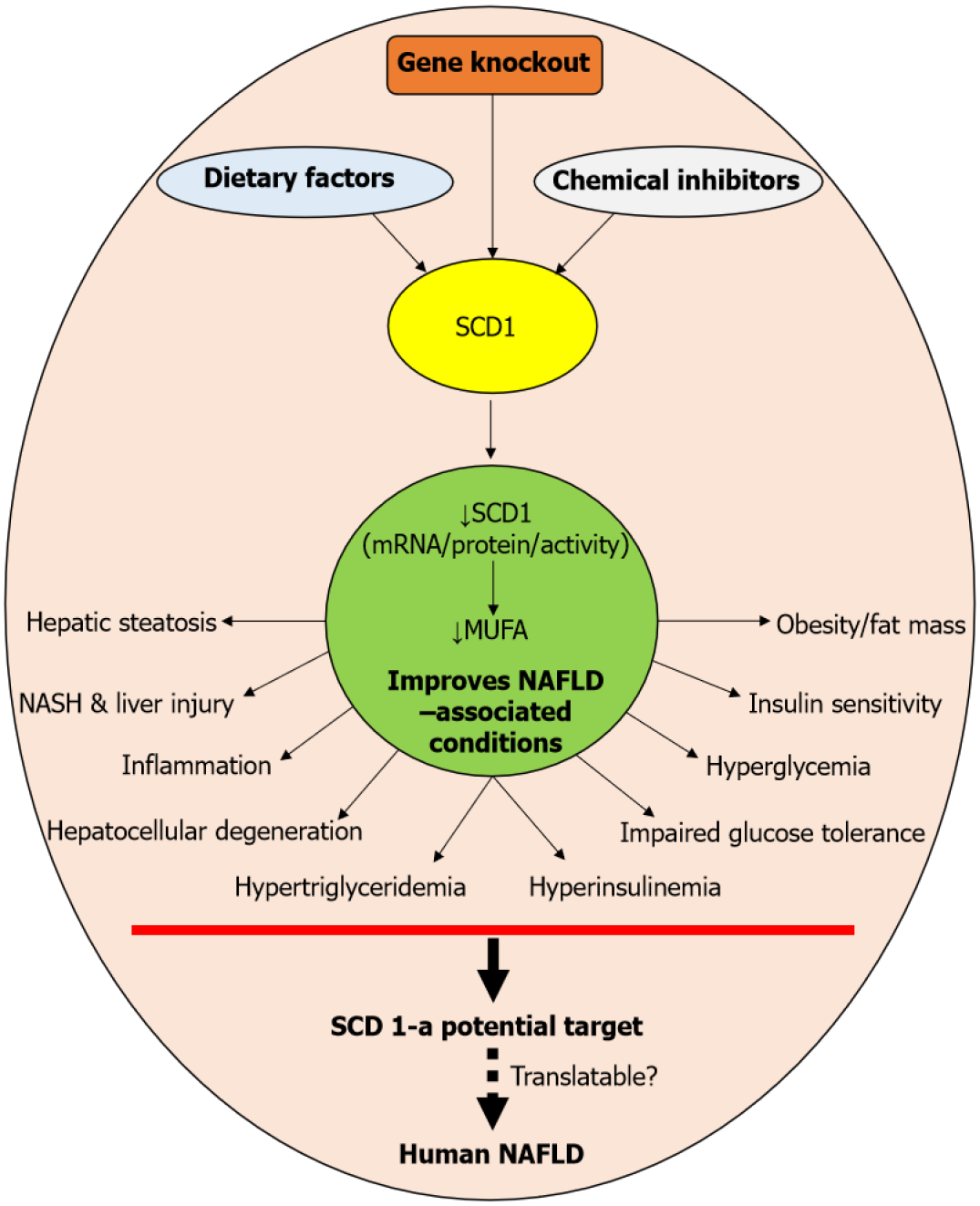 Figure 1 Schematic summary of experimental evidence on stearoyl-CoA desaturase 1 inhibition. SCD1: Stearoyl-CoA desaturase 1; MUFA: Monounsaturated fatty acids; NAFLD: Non-alcoholic fatty liver disease; NASH: Non-alcoholic steatohepatitis; ↓: Decrease.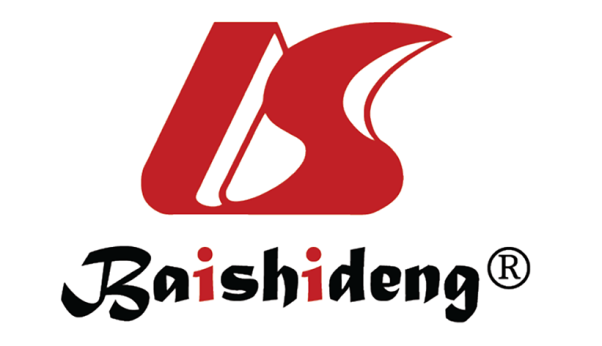 Published by Baishideng Publishing Group Inc7041 Koll Center Parkway, Suite 160, Pleasanton, CA 94566, USATelephone: +1-925-3991568E-mail: bpgoffice@wjgnet.comHelp Desk: https://www.f6publishing.com/helpdeskhttps://www.wjgnet.com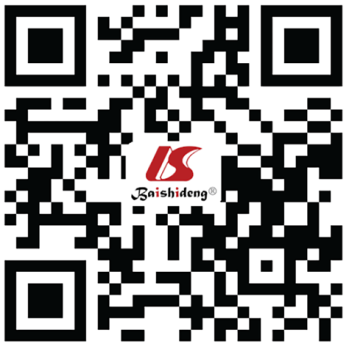 © 2022 Baishideng Publishing Group Inc. All rights reserved. 